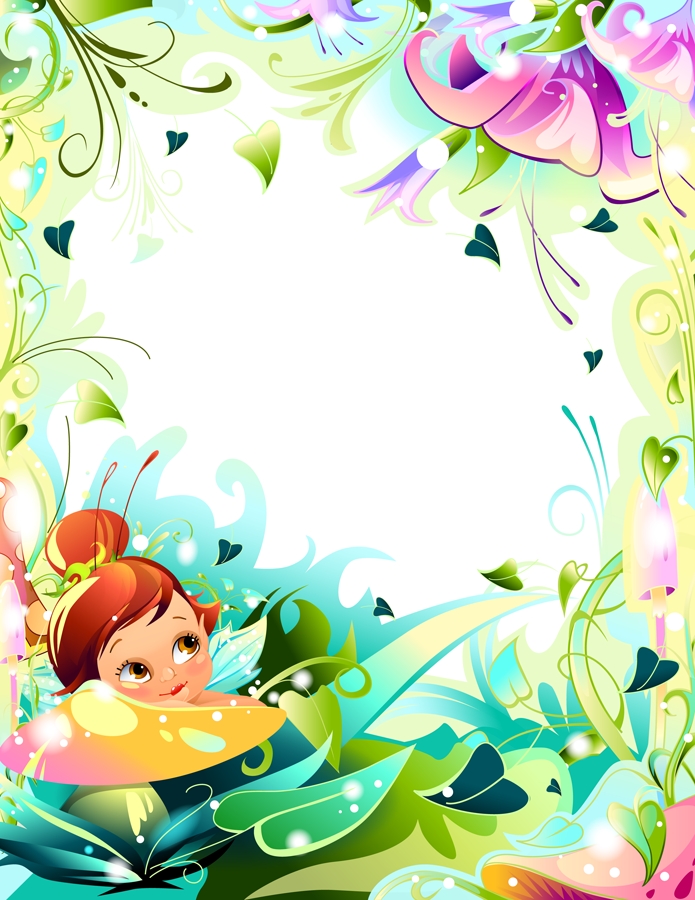           Mme         Classe de 